SECTION A (40%)Read the following research outline, and answer all FOUR (4) questions below.Across the UK there has been an increase in the general population of young people reporting symptoms of stress and/or depression. A researcher wishes to ask the research question: “Does attending University have any effect on peoples wellbeing?”. To do this, the researcher picks a University and sends out questionnaires to all new students on the first day of welcome week. The researcher then sends out questionnaires to all new students one month later, and compares the two sets of data to see if stress and wellbeing have risen or fallen during this time.List any potential problems with the research methodology used.Describe an effective methodology for answering the research question.What types and formats of questions should be included in the questionnaire?What ethical issues need to be considered in this project?PLEASE MOVE ON TO SECTION B ON THE NEXT PAGESECTION B (60%)Answer ONE (1) question from the choice of six below.Describe why it is important to be able to access counselling services in treating a range of issues, and outline some of the counselling approaches that may be effective.How would you design a study to investigate the relationship between 'activities that drivers engage in in cars other than driving' and 'safety'? To answer fully, think about what safety means to different road users (drivers, cyclists, pedestrians, passengers etc), and what activities other than driving drivers often get up to.Many people believe that every person is born ‘tabula rasa’, meaning that all their knowledge and behaviours stem only from own experiences and only culture plays a role in shaping who they become. Explain why this assertion is wrong. Give examples of behaviours, preferences, or way of thinking that are, at least partially, influence by biology or evolution.What skills and qualities are important for building a good and effective relationship between counsellors and/or coaches and their clients?Research is increasingly showing the role that environment and society can have on an individuals' health and wellbeing. What impact might living in a rural area have on individual' physical and mental health. Try to consider both the positive and negative influences that could apply.Compare and contrast some advantages and disadvantages of pharmacological treatments (drugs) vs. talking therapies for treating depression.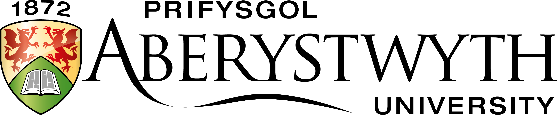 Entrance ExaminationFebruary 2023PSYCHOLOGYTime allowed: 1.5 hours (90 minutes)Section A (40%): You must answer all FOUR (4) questionsSection B (60%) You must answer ONE (1) question from a choice of sixPSYCHOLOGYTime allowed: 1.5 hours (90 minutes)Section A (40%): You must answer all FOUR (4) questionsSection B (60%) You must answer ONE (1) question from a choice of six